Publicado en Zaragoza el 11/07/2019 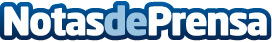 El proceso de selección de una nueva generación según Ayanet Recursos HumanosLos millennials en 2025 representarán el 75% del total de la fuerza laboral mundial. ¿Cómo afecta en el trabajo del día a día?Datos de contacto:María Gómez657760650Nota de prensa publicada en: https://www.notasdeprensa.es/el-proceso-de-seleccion-de-una-nueva_1 Categorias: Nacional Finanzas Aragón Navarra Emprendedores E-Commerce Recursos humanos Otras Industrias http://www.notasdeprensa.es